Гаврилина Ульяна Николаевна, МБОУ  «Писковская средняя общеобразовательная школа» Псковского района, 6а класс Руководитель: Романова Надежда ПавловнаОТКУДА У ПАРНЯ ИСПАНСКАЯ ГРУСТЬ ( НЕСКОЛЬКО СТРАНИЦ ИЗ БИОГРАФИИ МОЕГО ПРАДЕДА     САНЧЕСА ПАВИЛИО ЭЛЮТЕРНО)    С самого детства мой брат занимается музыкой, любит петь. Я  посещаю танцевальную студию, занимаюсь народными танцами. Мама и бабушка ходят  на все концерты, радуются нашим успехам. Однажды бабушка воскликнула « Вот она испанская кровь!». Мы с братом удивились, а мама пояснила, что наш прадед  был  настоящим испанцем.  Нам захотелось как можно больше узнать о нём.  Так появилась цель работы: Составить   биографию Санчеса  Павилио Элютерно,  моего прадеда по материнской линии.       Исследование  проводилось общепринятыми методами [2]. На первом этапе мы изучили литературу и Интернет-источники и выяснили, что большая часть изданий представляет из себя документальные и публицистические произведения, основанные на воспоминаниях самих «русских испанцев», в которых достаточно много оценочных суждений.  В отечественной историографии  работ, посвященных  вопросам испанской эмиграции оказалось очень мало. Большинство их относится к жанру «журналистского расследования». Нами была изучены материалы  кандидатской диссертации В. А. Талашовой об испанских детях в СССР [8], опубликованной в начале 1970-х гг., ценным источником информации стала книга  Елпатьевского А. В. «Испанская эмиграция в СССР.  Историография и источники, попытка интерпретации» [5], в которой собраны   неопубликованные документы, хранящиеся в Государственном архиве Российской Федерации, Российском государственном архиве социально- политической истории (бывшем  Центральном партийном архиве) и других архивах.       На втором   этапе   мы составили список родственников и выяснили, в каких населённых пунктах они проживают. Посещали их или созванивались, записывали воспоминания, занимались   изучением семейного архива: раскладывали  все имеющиеся материалы по персоналиям и датам, сканировали, составляли  генеалогическое древо.       Третий  этап исследования   был самым сложным, мы   занимались поиском и изучением источников, подтверждающих  рассказы родственников и односельчан. Направили запрос в архивный отдел   аппарата администрации Плюсского района Псковской области. Написали электронное письмо  с просьбой предоставить любую информацию о нашем родственнике  в Генеральное Консульство Испании в Москве и получили ответ, что следует обратиться в  Испанский Центр в Москве. Послав такой же электронный запрос,  мы получили ответ от  Председателя Испанского Центра Касеро Марии-Тересы.  Она выслала электронные версии   интересующих нас документов. На письмо, направленное  в  Российский государственный архив,  ответила Фернандес-Эрес Анна Павловна, ведущий специалист отдела комплектации, которая  является дочерью испанца, эвакуированного в СССР вместе с моим прадедом,   она  поделилась материалами своей научно- исследовательской деятельности .     В  июле 1936 года  в Испании произошёл  путч, который привел к гражданской войне, продолжавшейся до 1939 года. Не смотря на то, что военные серьёзно готовились к мятежу,  им удалось взять под контроль лишь некоторые регионы страны. Республиканцы  заручились поддержкой СССР, а восставшие военные, во главе которых  встал генерал Франсиско Франко, - Италии и Германии. Бомбардировкам подвергались Мадрид, Барселона, Бильбао, в результате военных действий массово гибли мирные жители.  Люди  старались спасти если не себя, то хотя бы своих детей, началась массовая эмиграция. С 1937 по 1939 год  из Испании было вывезено  более 34 тысяч детей в возрасте от 3 до 15 лет. Франция  приняла 9 тысяч человек, Великобритания- около 4 тысяч, Бельгия - 3,5 тысячи. В Советский Союз  за годы гражданской войны в Испании приехали  3,5 тысячи детей. Родители,  отправляя своих детей на чужбину, думали,  что это ненадолго - пока не утихнут бои  на родине. Но жизнь распорядилась иначе: большинство детей, прибывших в СССР, остались здесь жить, многие больше никогда не увидели своих родных, но, к сожалению,  так и не обрели новую родину. Если во всех остальных  странах детей   забирали в приемные семьи, в Советском Союзе испанские ребята попадали в детские дома. При них были как испанские, так и советские воспитатели, преподаватели и врачи. [5] .  Согласно выписке из Книги Памяти Испанского центра, мой прадед числится в списках эвакуированных детей  за 1937 год под номером 3806  как Санчес Бадилло Элеутерио, житель  г.Бильбао, 1929 г.р.. Председатель Испанского Центра Касеро Мария-Тереса  пояснила нам, что искажение имён при выдаче советских документов – частое явление. У испанцев нет отчества, в документах пишется  имя -  Санчес и двойная фамилия (по матери и по отцу). Три этих слова превращали в фамилию -  Санчес,  имя –Павило, отчество – Элютерно. Вместе с ним эвакуировались из города Бильбао  брат -  Санчес Бадилло Мануэль, 1927 г.р. под номером 3807 (он умер в 1946 году от туберкулёза в Саратове) и  сестра Санчес Бадилло Анна Мария, 1930 г.р.  под  номером 3805 ( в книге указано, что была несколько раз арестована, после распада СССР вернулась в Испанию) (Приложение I) . Санчесы (два брата и сестра) были распределены в детский дом в город Обнинск Калужской области, который разместился в  двухэтажном кирпичном здании, предназначенном для детской лесной оздоровительной школы (Приложение II). Первого  сентября все испанцы школьного возраста начали учебный год в специально организованной семилетней школе. В гости к испанским детям приезжали поэты, композиторы, артисты, сотрудники радио. В ноябрьский праздник 1937 года испанских детей  приняли в пионеры. [1,9] . Уезжая от войны, они не предполагали, что в 1941 году война придёт и на русскую землю. Воспитанница детского дома № 1 Виртудес Компань Мартинес вспоминает, что 22 июня 1941 года, когда с официальным обращением к советскому народу выступил Нарком иностранных  дел СССР Вячеслав Молотов, в детдоме шла подготовка к очередному празднику. Известие о вероломном нападении гитлеровской Германии стало для всех полнейшей неожиданностью. «Несколько секунд стояла гробовая тишина. Затем начались слезы, причитания, обсуждения, всех  накрыла буря эмоций». Эвакуация детей и персонала детдома тоже  началась неожиданно. Вот как вспоминала об этом испанская воспитательница Леонор Эстевес: «в первые дни войны директор собрал учителей и воспитателей и сообщил, что получил приказ из Наркомпроса  срочно эвакуироваться в район Волги. Немедленно началась подготовка. Взяли все продукты, которые могли: макароны, крупы, консервы, чечевицу, муку, растительное масло, чтобы  обеспечить питание в течение всего путешествия, которое мы совершили на теплоходе… Директор распорядился, чтобы в небольшой швейной мастерской сшили рюкзаки для каждого ребенка, куда положили пару смен белья, полотенце, мыло, зубную пасту и личную фляжку. Сотрудники и старшие ребята упаковывали книги, школьные принадлежности…»  Отъезд  состоялся 26 августа 1941 года. На  теплоходе «Калинин» эвакуировались  несколько детдомов для испанских детей.  Саратовская область, особенно в первый год войны, считалась глубоким тылом, поэтому было решено эвакуировать туда  четыре испанских детских дома, насчитывавших более 1300 детей. Вот как вспоминает об этом Виртудес Мартинес: «Путешествие было непростым. Теплоход был переполнен людьми, а кают на всех не хватало. Старшие, укутавшись, спали на палубах, ночи в конце сентября были уже холодными.  Запомнился  один случай, когда  ночью все проснулись от страшного шума от взрывов бомб, разрывавшихся рядом с  кораблем. С палубы мы наблюдали, каким курсом двигается самолет, который нас бомбардировал. К счастью, ни одна бомба  не попала в судно».  Детские дома  разместили в помещениях бывшей Школы комбайнеров и сельской школы.  Из-за начавшейся летом войны,  дров  заготовлено не было  и зима 1941–1942 гг. оказалась очень трудной, в  помещениях и спальнях  температура  редко поднималась выше +3. Вода для питья в ведре за ночь  превращалась в лёд, чтобы не замёрзнуть, спали по двое в постелях. Старших 10-12-летних  ребят   отправляли  на заготовку дров. Каждый день в жуткий холод рано утром   запрягали быков  в сани и отправлялись на правый обрывистый берег Волги. В лесу по колено в снегу валили  деревья, очищали  от сучьев и  двуручными пилами распиливали  на куски  по 3–4 метра.  Пища была скудной. Виртудес Мартинес сохранила в памяти меню. «Утром  получали 50 граммов хлеба, тарелку каши и стакан чая с двумя кусочками сахара; на обед – овощной суп и тарелку каши, сладкую воду,  50 граммов хлеба; на ужин  рацион состоял из 50 граммов хлеба, свеклы и стакана чая.  Педагоги, не имели даже этого.  Чтобы утолить постоянный голод дети питались разного рода растительностью: почками, древесной корой. У многих в результате этого случалось несварение желудка. Однажды  обнаружили на улице замерзшую курицу, сварили и разделили на всех. Холод и голод были невообразимыми,  страдания приносили ещё и платяные вши». Не смотря на тяжелые бытовые условия, дети продолжали  учиться. Учителями в детдоме в основном работали испанцы, поэтому  ребята  не забывали испанский язык. Помимо школьных предметов, они учили детей обычаям и традициям испанского народа. Зимой 1942–1943 гг., когда из‑за близости Сталинградского фронта  отключили свет,  учителя приходили в классы и в сумраке пересказывали   романы испанских  и русских писателей.  С наступлением  тепла жизнь  немного  улучшились. В докладной записке  в Наркомпрос от 8 августа 1942 года  директор детского дома № 1 Н. Паншин  пишет о том, что вся жизнь детей проходит главным образом в труде: «3 и 4 классы вместе со взрослыми   работают в  подсобном хозяйстве на прополке, окучивании,  малыши ходят собирать колоски и лекарственные травы. Старшеклассники трудятся по приглашению колхозов в комбайновых бригадах» Разгром фашистских войск под Сталинградом в  феврале 1943 года  если не улучшил положение коллектива детдома, то, по крайней мере, дал надежду на скорую победу. Немцы отступали, а война уходила из этих мест. Испанских подростков направляли учиться и работать в Саратов [10].       По воспоминаниям родственников, мой прадед, закончив начальную школу,  не стал продолжать обучение, а выпустившись из детского дома, начал самостоятельную трудовую жизнь. После окончания войны из Саратова переезжал в Кострому, затем в Ташкент. А когда в 1953 году был объявлен Всесоюзный призыв, поехал  в Казахстан осваивать целину. Здесь повстречал будущую жену – мою прабабушку Екатерину Константиновну,1930 г.р. Вскоре в молодой семье родился сын Владимир. В 1958 году - дочь Люба, а в 1962 году – дочь Наталья.  С 1975 года , когда умер диктатор  Франсиско Франко,  испанцы смогли беспрепятственно возвращаться на родину. До 1991 года из СССР уехали    более двух тысяч «испанских детей» и их потомков. Им  сохраняли двойное гражданство,  назначали государственную пенсию [3]. Сестра прадеда тоже решила вернуться и звала с собой Павилио. Однако, когда прадеда  вызвали на собеседование, он сказал: «Моя семья здесь,  жена  никогда не согласится уехать в Испанию, поэтому и я останусь».      В документах, полученных в Плюсском районном архиве, записано что  с 1967 года семья Санчес проживала в д. Игомель. Глава семьи,   Павел Элютерно работал в  сначала в леспромхозе,  а затем в строительной бригаде совхоза «Механизатор». Имеются записи о начислении ему премий и объявлении благодарностей.  За многолетний добросовестный  труд  был награждён медалью «Ветеран труда». Местные жители рассказали нам, что прадед всем помогал строить дома и складывал добротные печи. Держал большое хозяйство: три-четыре коровы, телят, овец, кроликов. Последняя запись в похозяйственной книге от 06.11.2006  о том, что Санчес Павило Элютерно  скончался  (Приложение III).      Мои  бабушка и мама  часто вспоминают   прадеда. Он  был гостеприимным,  на летних каникулах  все внуки  съезжались  в деревню,  жили в большом доме около  озера. Все вместе ходили на сенокос, а  вернувшись, пили парное молоко и   чай. Дедушка  стриг овечью  шерсть, привозил  бабушке, она пряла пряжу, потом вязала всем  носки и варежки. Дед был строгий,  но за всех всегда переживал, старался помочь.  Писал очень смешные письма по-русски: с множеством ошибок и без  промежутков между словами. Никогда не рассказывал о себе, иногда  уходил  в сад, пел  грустные  песни на испанском языке  и тихо плакал.  Раз в год  ездил в Москву в испанское посольство, возвращаясь,  всегда заезжал к родственникам и привозил подарки. У мамы  хранится  маленькая деревянная  матрёшка,  которую он подарил  ей в один из приездов. Он считал эту русскую игрушку символом семьи, которая обязательно должна быть   многочисленной ( мал мала меньше) и дружной ( как маленькие матрёшки помещаются в большую, так и старшие должны помогать младшим и заботиться о них).                                                                        Изучив литературу, документы, предоставленные Испанским Центром в Москве,  воспоминания детей, эвакуированных  в годы гражданской войны из Испании в СССР, мы выяснили, что большинство из оставшихся  здесь жить,  к сожалению,  так и не обрели новую родину, не смотря на то, что получили образование, состоялись в профессии, создали семьи. Сейчас в России осталось не более 100 человек из  3,5 тысяч,   спасавшихся  от гражданской войны.  На долю моего прадеда Санчеса Павилио Элютерно  выпали нелёгкие испытания:  тяготы военных лет, смерть родного брата, расставание с сестрой, вернувшейся на родину, которые однако не сломили его. Немногословный, не позволяющий ни минуты лениться ни себе, ни окружающим,  любящий жизнь человек. Только грусть в глазах и скупые мужские слёзы при встрече с земляком выдавали его тоску по родине, на которую он так и не вернулся.  Рассматривая семейные фотографии, держа в руках  матрёшку, подаренную прадедом моей маме, я понимаю, что  именно  семья, трепетная любовь к детям и внукам поддерживала его в трудные моменты жизни.  Он  был для своих многочисленных родственников той самой большой матрёшкой, защищающей  и оберегающей остальных от разных невзгод. Мы не только сохранили этот скромный подарок, но и стараемся выполнять завет прадеда –  собираться всей  семьёй как можно чаще и всегда  помогать  друг другу.                                          Литература и Интернет- источники1.Арсе М. Воспоминания о России. Воспоминания одного из 3500 испанских детей, приехавших в СССР в 1937 году.Мадрид,2011, 173с http://wolgadeutsche.net/bibliothek/Arce.htm   2.Вечное возвращение. Интервью Дионисио Гарсия,  Соледад Бойко  и Франсиско Мансилья изданию «Однако» http://www.odnako.org/almanac/material/vechnoe-vozvrashchenie/3.Висенс Е. Неизвестная правда об испанских детях в СССР//Париж:«Русская мысль», 1997.https://litresp.ru/chitat/ru/visens-elena/neizvestnaya-pravda-ob-ispanskih-detyah-v-sssr4.Гонсалес Валентин ( Кампесино) Жизнь и смерть в СССР, 1939–1949 гг..  Франция,1950, 359 с  https://rbook.me/book/9974664/read/page/158/5.Елпатьевский А. В. Испанская эмиграция в СССР.  Историография и источники, попытка интерпретации. Тверь: «ГЕРС», 2002, 290 с.6.Зотов Георгий  «Мороз, нет хамона и кругом Сталин. Как жили в СССР дети из Испании?» Аргументы и факты 18/03/20197.Серна Роке. Испанцы в Великой Отечественной войне.  Москва: «Прогресс», 1986,350 с8.Талашова В. А. Советский комсомол - активный участник  организации приема и воспитания испанских детей в СССР // Вологодский государственный педагогический институт. Аспирантский сборник. Выпуск 1. Вологда, 1972.9.Фернандес-Эрес А.П. «Заставить их полюбить эту жизнь…»:Испанские детские дома в СССР(1937–1939). Журнал Вестник РГГУ, 2017  https://cyberleninka.ru/article/n/zastavit-ih-polyubit-etu-zhizn-ispanskie-detskie-doma-v-sssr-1937-1939 10.Фернандес –Эрес А. П. История одной эвакуации: испанский детский дом №1 в селе Куккус // Известия Саратов. ун-та. Саратов, 2014. — Т. 14, вып. 2. — С. 115–129 https://cyberleninka.ru/article/n/istoriya-odnoy-evakuatsii-ispanskiy-detskiy-dom-1-v-sele-kukkus   Приложение IОтветы  на наши запросы из Генерального Консульства Испании в Москве и от  Председателя Испанского Центра в Москве  Касеро Марии-Тересы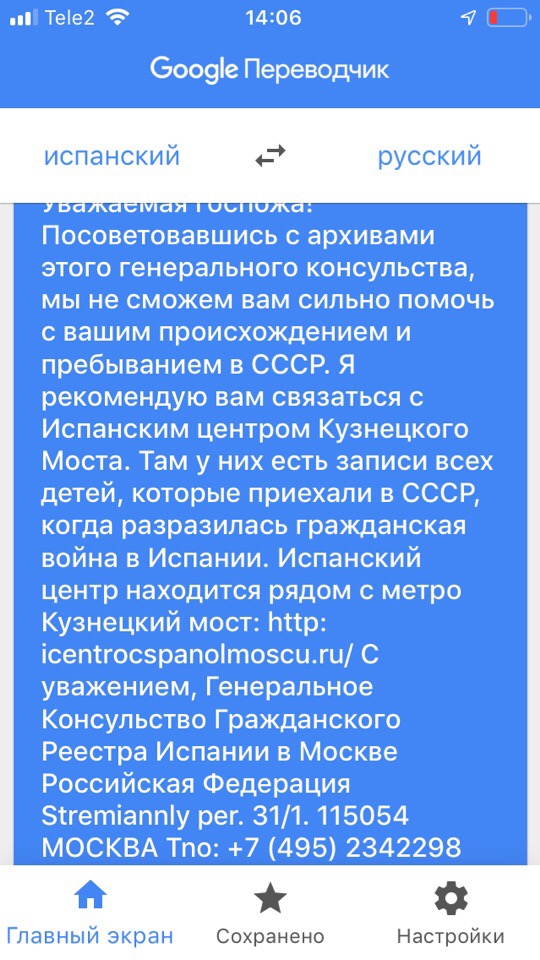 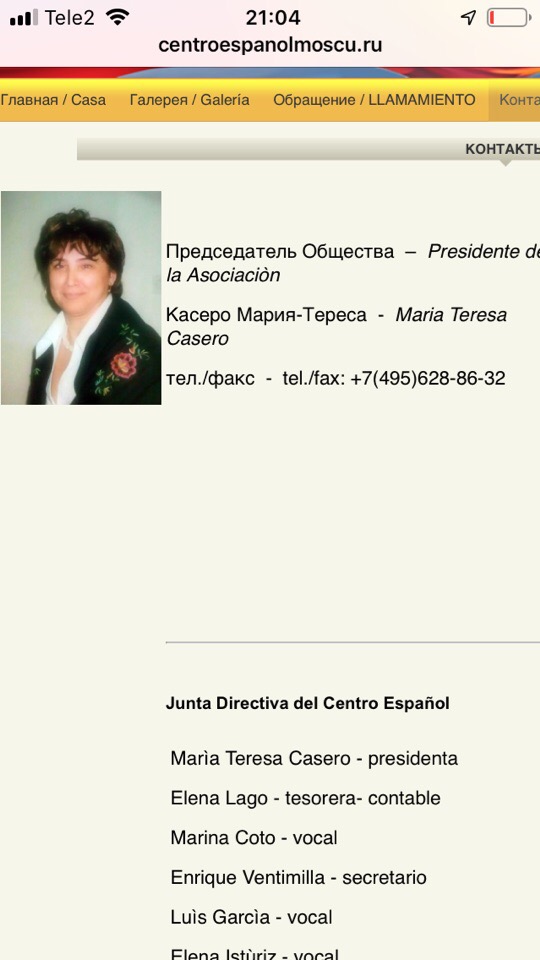 Выписка из Книги Памяти Испанского центраи  послевоенная фотография Санчеса Бадилио Элеутерно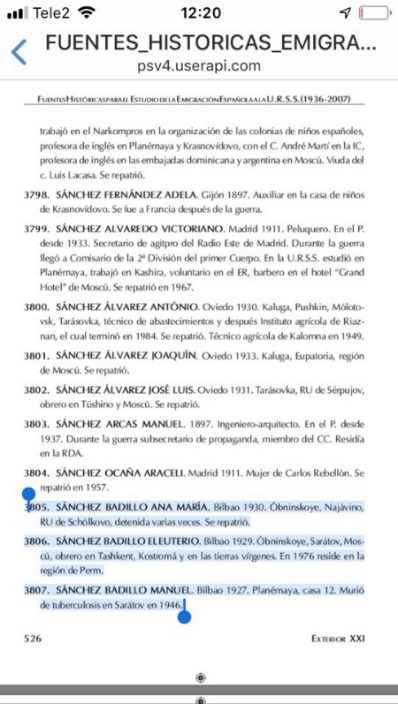 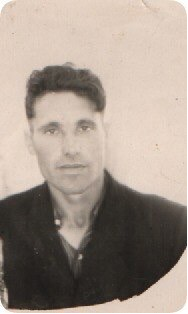 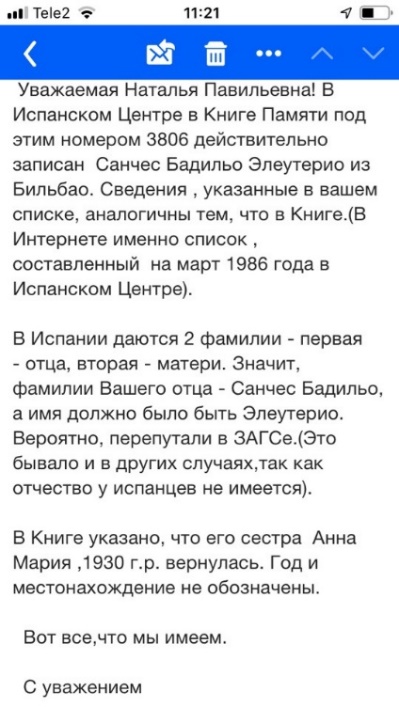 Приложение IIВоспитанники Испанского детского дома г. Обнинска, 1937 год.Фотографии  из книги Арсе М. «Воспоминания о России»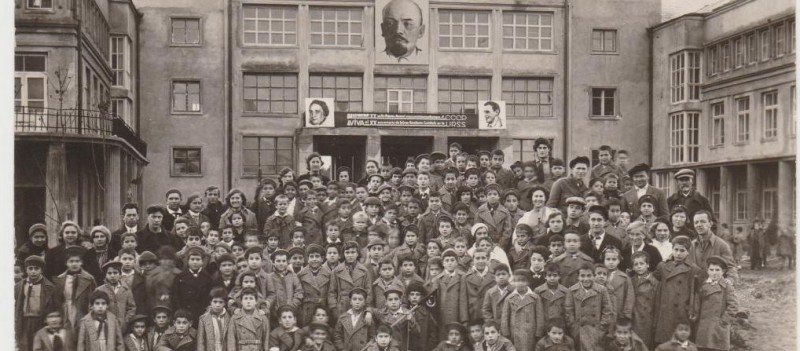 Пионерский сбор                                                   Современный памятник на месте               Испанского детского дома в Обнинске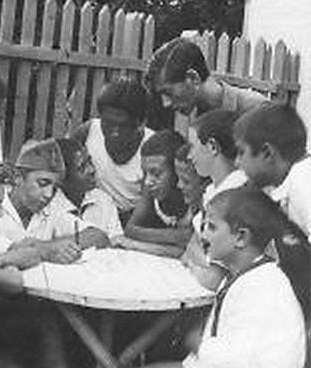 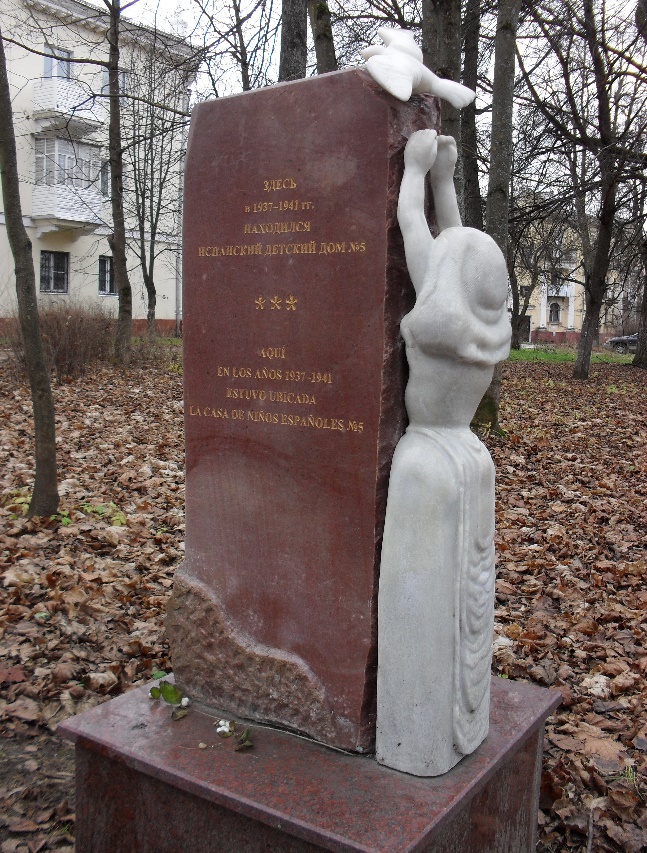                                                       Приложение III Фотография из семейного архива. Санчес Павило Элютерно с семьёй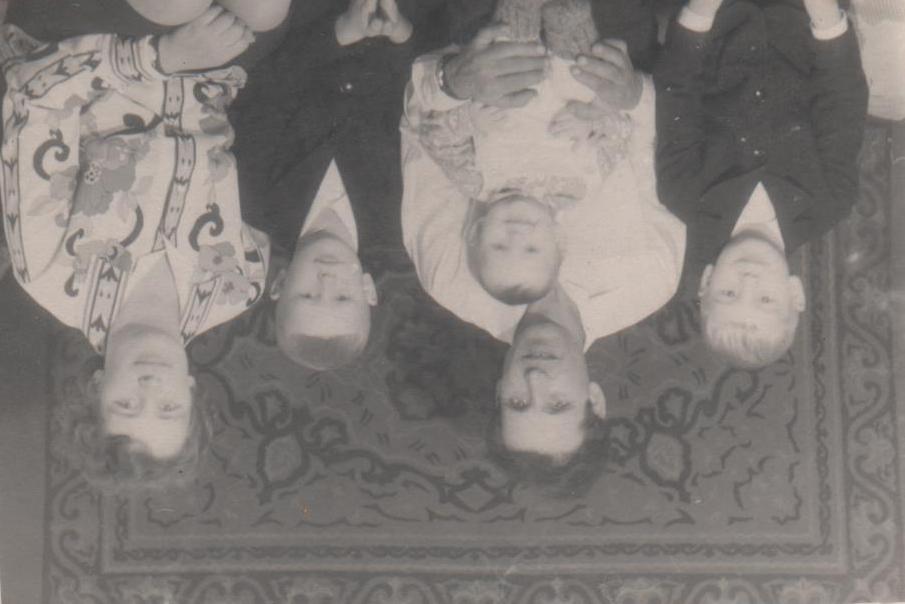 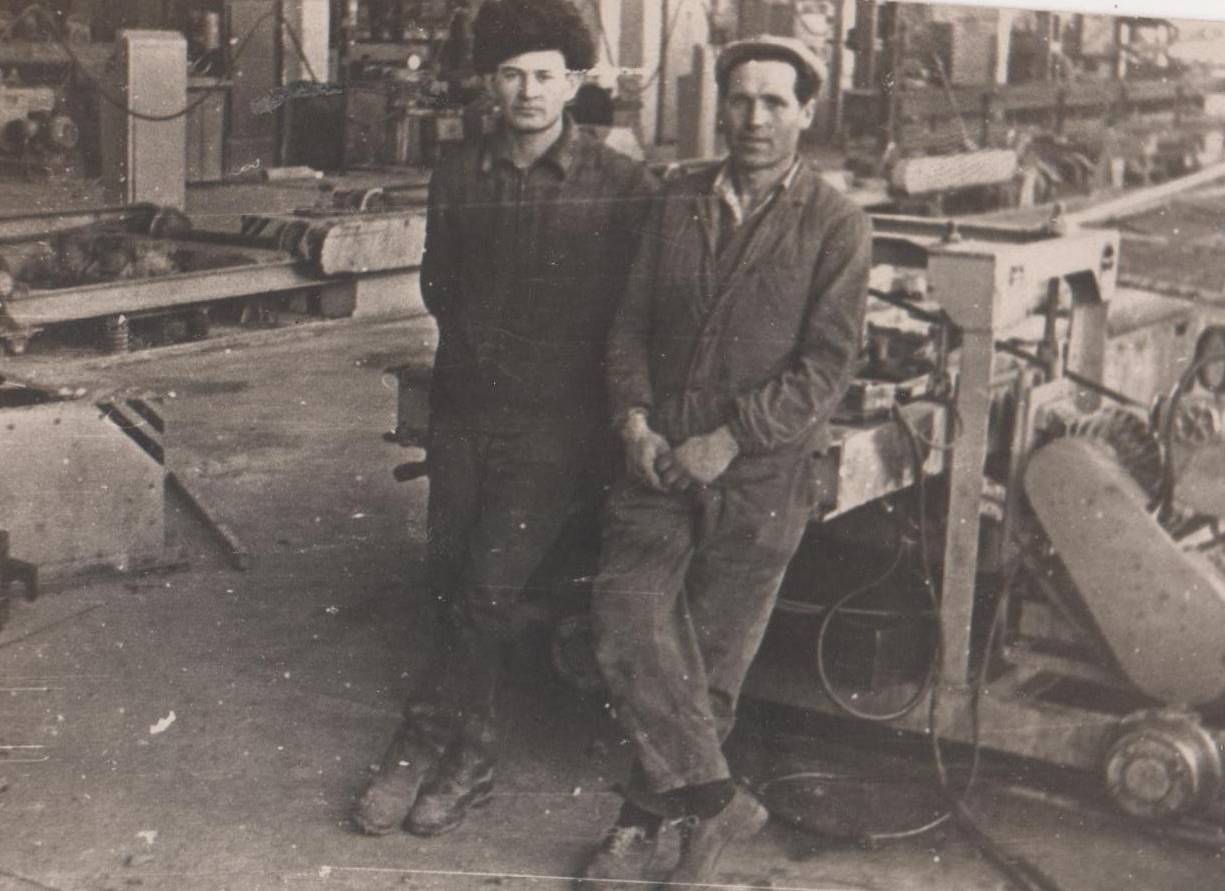 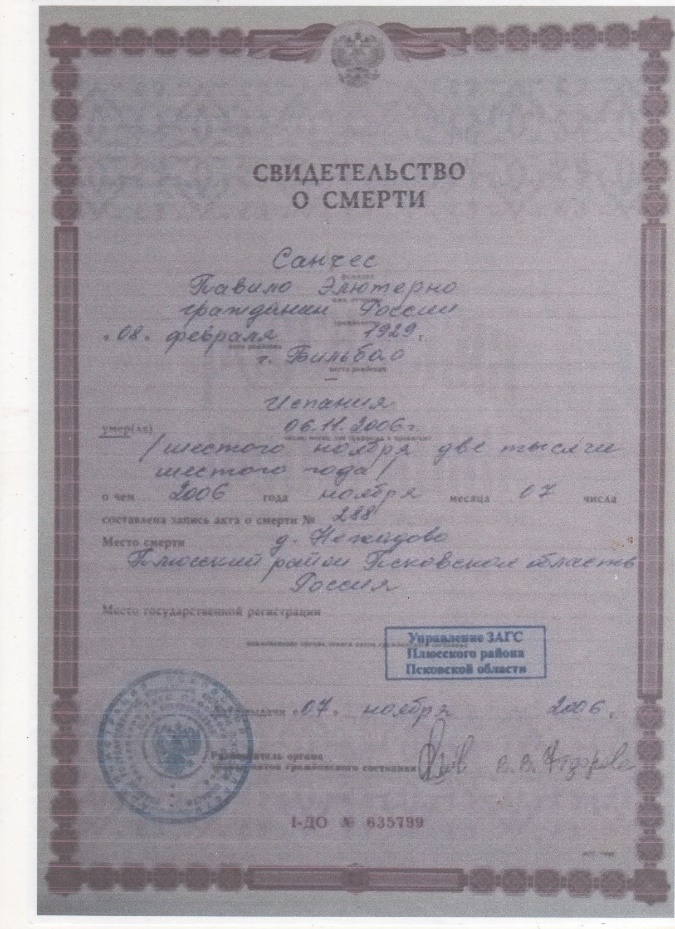 Плотники  строительной бригады                             Свидетельство о смерти Санчес Павило Элютерно в кепке.                           Санчеса Павило ЭлютерноФотографии  из семейного архива